ประกาศคณะกรรมการส่งเสริมการพัฒนาฝีมือแรงงานเรื่อง  แบบของเครื่องหมาย หลักเกณฑ์ วิธีการ และเงื่อนไขการอนุญาตและการใช้เครื่องหมาย ที่แสดงให้เห็นว่าเป็นผู้ประกอบกิจการซึ่งจ้างงานผู้ได้รับหนังสือรับรองความรู้ความสามารถอาศัยอำนาจตามความในมาตรา 33/1 (3) และมาตรา ๓9 (3) แห่งพระราชบัญญัติส่งเสริมการพัฒนาฝีมือแรงงาน พ.ศ. 2545 ซึ่งแก้ไขเพิ่มเติมโดยพระราชบัญญัติส่งเสริมการพัฒนาฝีมือแรงงาน (ฉบับที่ 2) พ.ศ. 2557 คณะกรรมการส่งเสริมการพัฒนาฝีมือแรงงานจึงกำหนดแบบของเครื่องหมาย หลักเกณฑ์ วิธีการ และเงื่อนไขการอนุญาตและการใช้เครื่องหมายที่แสดงให้เห็นว่าเป็นผู้ประกอบกิจการซึ่งจ้างงานผู้ได้รับหนังสือรับรองความรู้ความสามารถไว้ ดังต่อไปนี้ข้อ	1	เครื่องหมายที่แสดงให้เห็นว่าเป็นผู้ประกอบกิจการซึ่งจ้างงานผู้ได้รับหนังสือรับรองความรู้ความสามารถให้เป็นไปตามแบบ คร.24 ท้ายประกาศนี้ข้อ	2	ผู้ประกอบกิจการที่จะได้รับอนุญาตให้ใช้เครื่องหมายที่แสดงให้เห็นว่าเป็นผู้ประกอบกิจการซึ่งจ้างงานผู้ได้รับหนังสือรับรองความรู้ความสามารถ ต้องจ้างงานผู้ได้รับหนังสือรับรองความรู้ความสามารถเต็มตามจำนวนของลูกจ้างในสาขาอาชีพ ตำแหน่งงาน หรือลักษณะงาน ที่อาจเป็นอันตรายต่อสาธารณะหรือต้องใช้ผู้มีความรู้ความสามารถตามที่รัฐมนตรีประกาศกำหนดข้อ	3	ผู้ประกอบกิจการที่ประสงค์จะขออนุญาตใช้เครื่องหมายที่แสดงให้เห็นว่า
เป็นผู้ประกอบกิจการซึ่งจ้างงานผู้ได้รับหนังสือรับรองความรู้ความสามารถ ให้ยื่นคำขอต่อนายทะเบียน
พร้อมเอกสารหลักฐานตามที่กำหนดไว้ในแบบ คร.25 ท้ายประกาศนี้การยื่นคำขอตามวรรคหนึ่ง ให้ยื่น ณ ท้องที่ที่สถานประกอบกิจการของผู้ประกอบกิจการนั้นตั้งอยู่ ในกรุงเทพมหานคร ให้ยื่น ณ กรมพัฒนาฝีมือแรงงาน ในจังหวัดอื่น ให้ยื่น ณ หน่วยงานของกรมพัฒนาฝีมือแรงงานที่ตั้งอยู่ในจังหวัดนั้นข้อ	4	เมื่อนายทะเบียนได้รับคำขอแล้ว ให้ตรวจสอบเอกสารหลักฐาน หากเห็นว่าเป็นไปตามหลักเกณฑ์ที่กำหนดไว้ในข้อ 2 ให้นายทะเบียนอนุญาตให้ใช้เครื่องหมายข้อ	5	ในกรณีที่พบว่าผู้ประกอบกิจการที่ได้รับอนุญาตให้ใช้เครื่องหมายรายใด มีการจ้างงาน
ผู้ได้รับหนังสือรับรองความรู้ความสามารถไม่เต็มตามจำนวนของลูกจ้างในสาขาอาชีพ ตำแหน่งงาน หรือลักษณะงาน ที่อาจเป็นอันตรายต่อสาธารณะหรือต้องใช้ผู้มีความรู้ความสามารถตามที่รัฐมนตรีประกาศกำหนด 
ให้นายทะเบียนออกคำสั่งเป็นหนังสือให้ปฏิบัติให้ถูกต้อง หรือแก้ไขให้ถูกต้องภายในหนึ่งร้อยยี่สิบวันนับแต่วันที่ได้รับคำสั่ง หากผู้ประกอบกิจการไม่ดำเนินการให้ถูกต้อง ให้นายทะเบียนออกคำสั่งเพิกถอนการอนุญาตให้ใช้เครื่องหมายประกาศ ณ วันที่   	  พฤศจิกายน พ.ศ. 2558(หม่อมหลวงปุณฑริก  สมิติ)ปลัดกระทรวงแรงงานประธานกรรมการส่งเสริมการพัฒนาฝีมือแรงงานแบบ คร.24แบบเครื่องหมายที่แสดงให้เห็นว่าเป็นผู้ประกอบกิจการซึ่งจ้างงานผู้ได้รับหนังสือรับรองความรู้ความสามารถ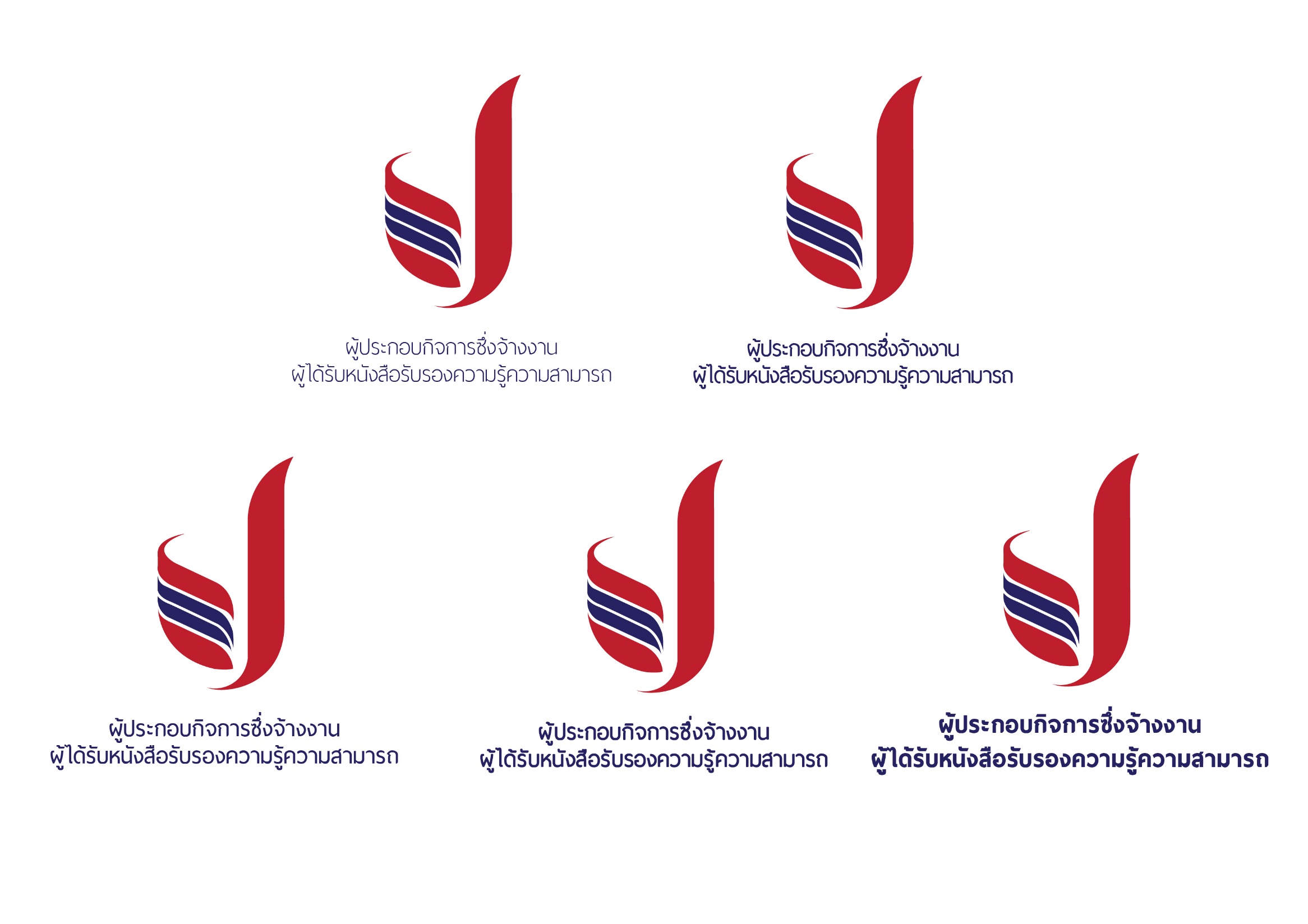 แบบ คร.25คำขออนุญาตใช้เครื่องหมายที่แสดงให้เห็นว่าเป็นผู้ประกอบกิจการซึ่งจ้างงานผู้ได้รับหนังสือรับรองความรู้ความสามารถเขียนที่	วันที่	เดือน	พ.ศ.	ชื่อผู้ประกอบกิจการ	โดย	ประเภทกิจการ	ที่ตั้งเลขที่	หมู่	ซอย	ถนน	แขวง/ตำบล	เขต/อำเภอ	จังหวัด	รหัสไปรษณีย์	โทรศัพท์	โทรสาร	อีเมล์	มีความประสงค์จะขออนุญาตใช้เครื่องหมายที่แสดงให้เห็นว่าเป็นผู้ประกอบกิจการซึ่งจ้างงานผู้ได้รับหนังสือรับรองความรู้ความสามารถตามมาตรา ๓๓/๑ (๓) แห่งพระราชบัญญัติส่งเสริมการพัฒนาฝีมือแรงงาน พ.ศ. ๒๕๔๕ ซึ่งแก้ไขเพิ่มเติมโดยพระราชบัญญัติส่งเสริมการพัฒนาฝีมือแรงงาน (ฉบับที่ ๒) พ.ศ. 2557สาขาอาชีพ ตำแหน่งงาน หรือลักษณะงานที่อาจเป็นอันตรายต่อสาธารณะหรือต้องใช้ผู้มีความรู้ความสามารถตามที่รัฐมนตรีประกาศกำหนด ดังนี้สาขาอาชีพ	สาขา	มีการจ้างงาน จำนวน	ตำแหน่งเป็นผู้ได้รับหนังสือรับรองความรู้ความสามารถ จำนวน		คนสาขาอาชีพ	สาขา	มีการจ้างงาน จำนวน	ตำแหน่งเป็นผู้ได้รับหนังสือรับรองความรู้ความสามารถ จำนวน		คนสาขาอาชีพ	สาขา	มีการจ้างงาน จำนวน	ตำแหน่งเป็นผู้ได้รับหนังสือรับรองความรู้ความสามารถ จำนวน		คนเอกสารหลักฐานประกอบการยื่นคำขอ	(๑)	สำเนาหนังสือสำคัญหรือเอกสารที่แสดงความเป็นนิติบุคคลที่จัดตั้งขึ้น	(๒)	หนังสือที่แสดงว่าเป็นผู้มีอำนาจกระทำการแทนนิติบุคคลหรือหนังสือมอบอำนาจให้กระทำการแทนนิติบุคคล	(๓)	สำเนาบัตรประจำตัวประชาชนของผู้มีอำนาจทำการแทนนิติบุคคล	(4)	สำเนาทะเบียนลูกจ้างหรือเอกสารหลักฐานที่แสดงการจ้างงาน-2-	(5)	สำเนาหนังสือรับรองความรู้ความสามารถของลูกจ้างในสาขาอาชีพ ตำแหน่งงาน หรือลักษณะงานที่อาจเป็นอันตรายต่อสาธารณะหรือต้องใช้ผู้มีความรู้ความสามารถตามที่รัฐมนตรีประกาศกำหนด	(6)	เอกสารอื่นๆ (โปรดระบุ)	ข้าพเจ้าขอรับรองว่าข้อความดังกล่าวข้างต้นและเอกสารหลักฐานที่แนบคำขอถูกต้องและเป็นความจริงทุกประการลงชื่อ	ผู้ยื่นคำขอ (ผู้มีอำนาจลงนาม/ผู้รับมอบอำนาจ)(	)